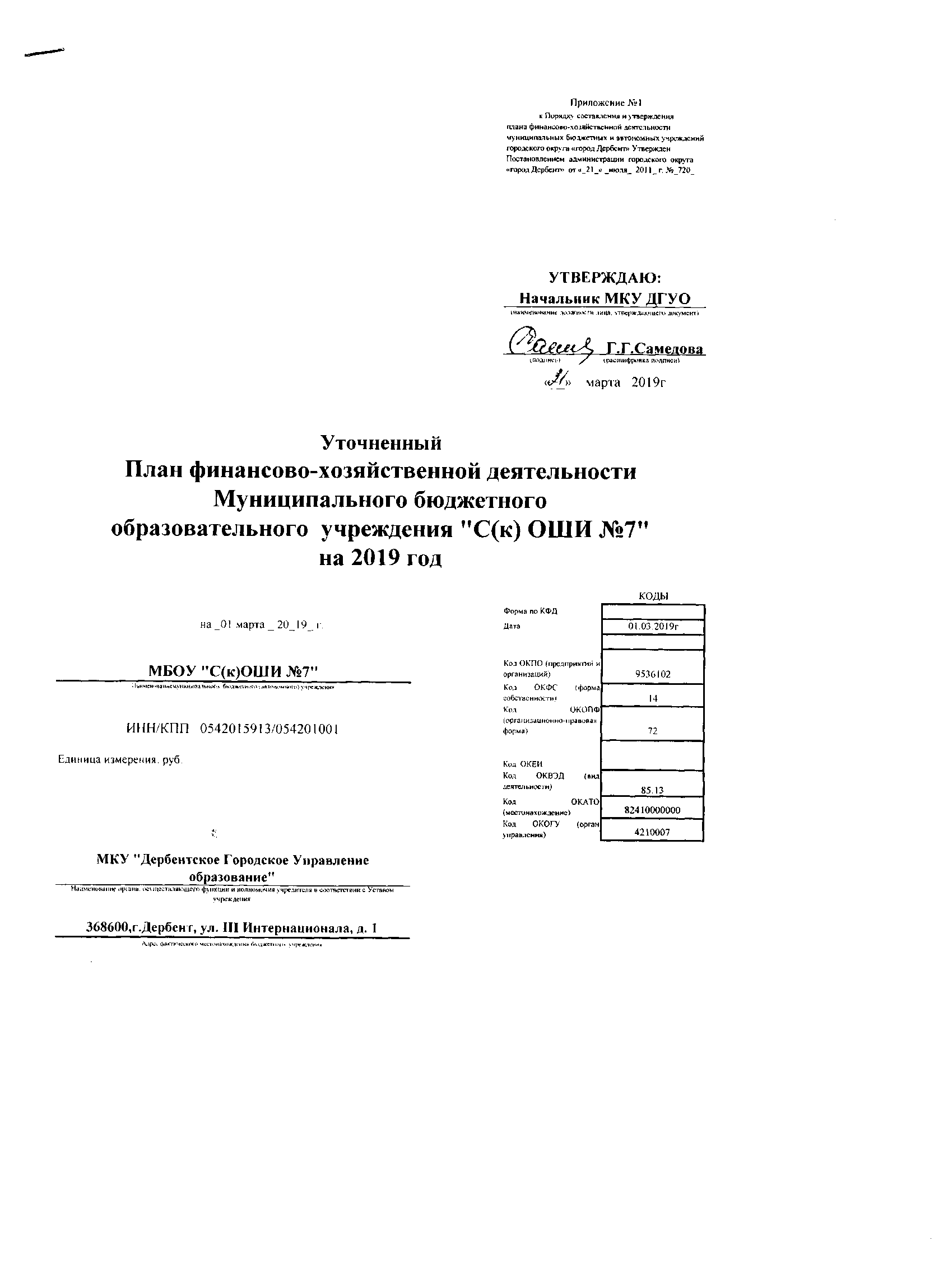 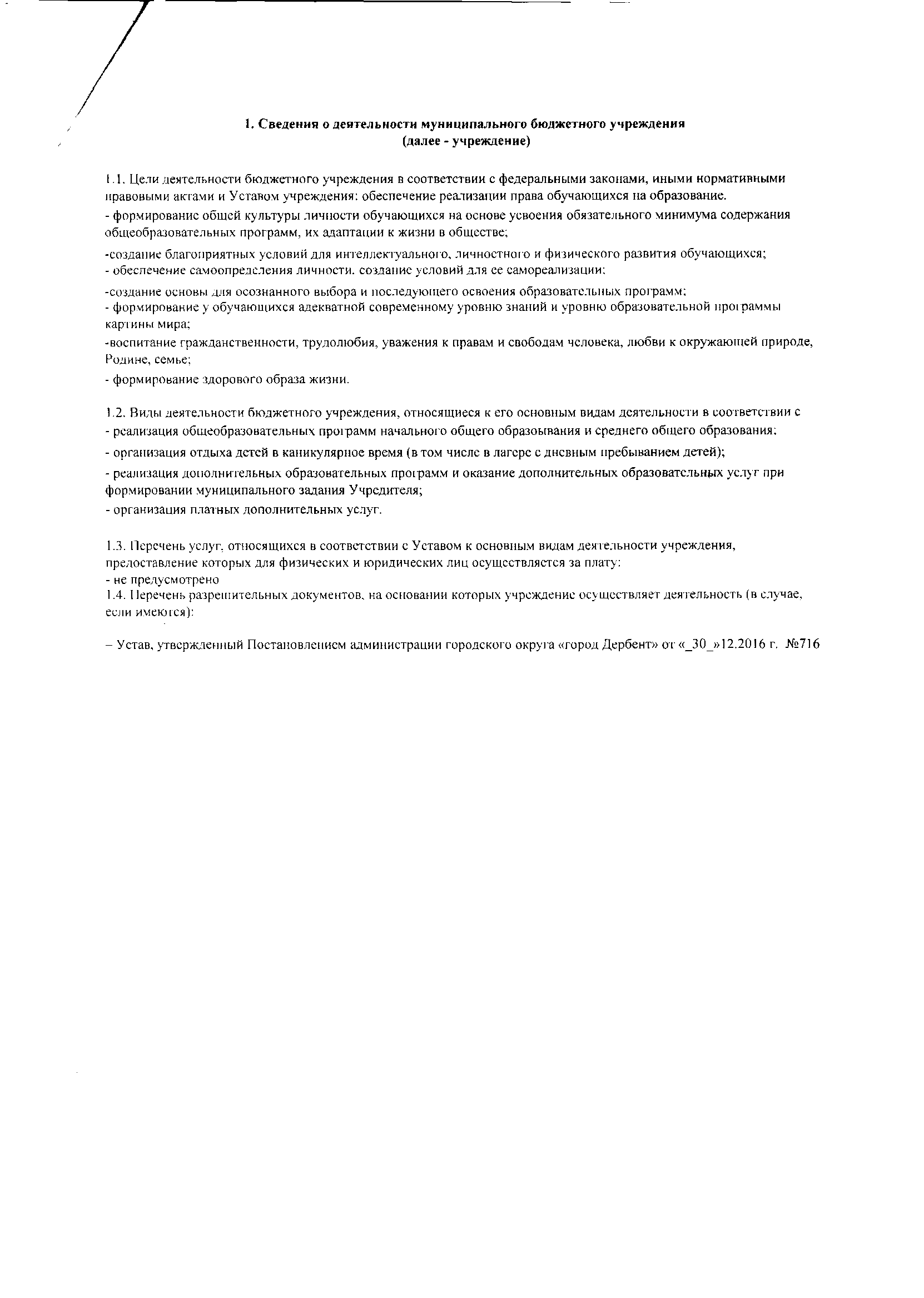 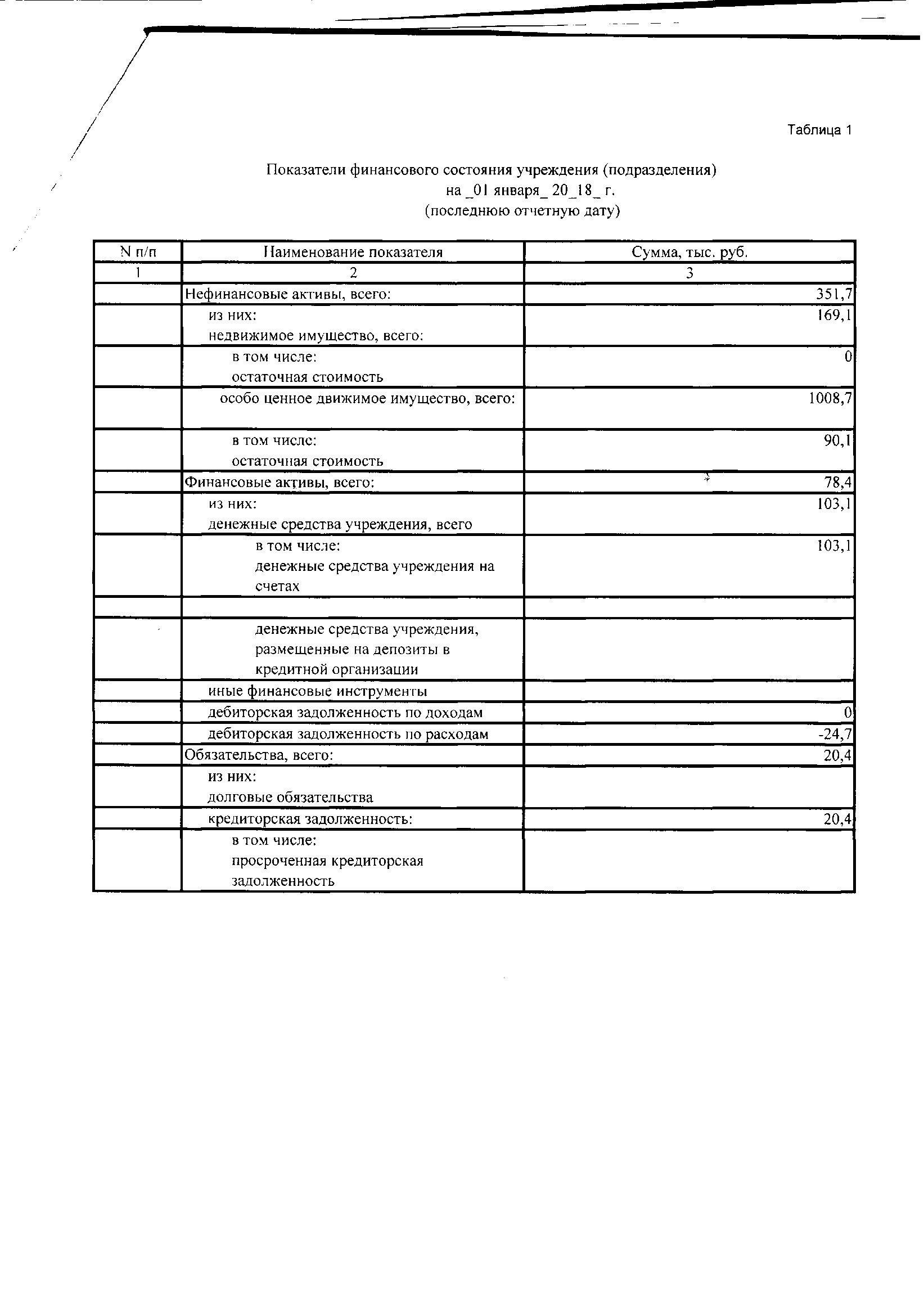 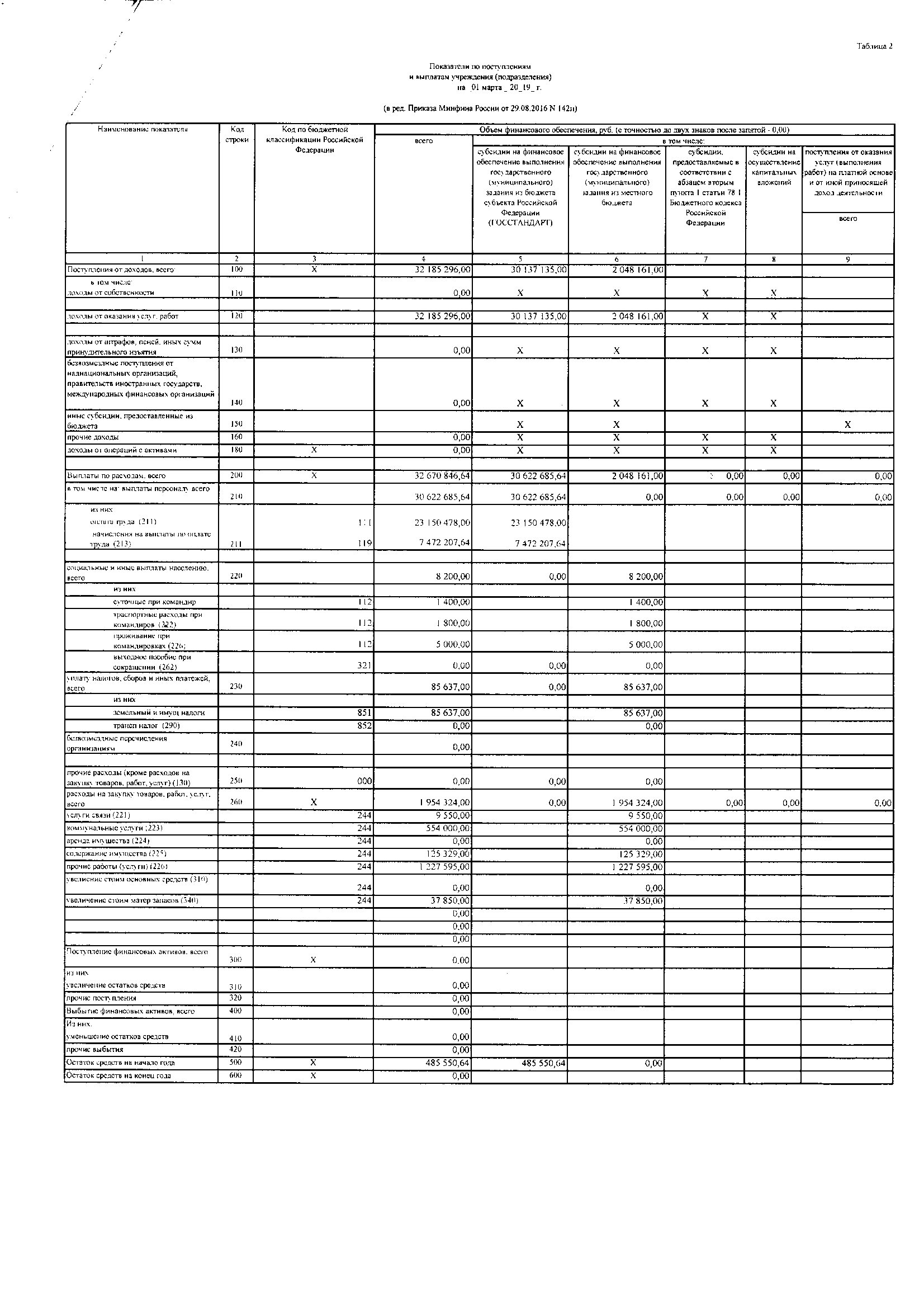 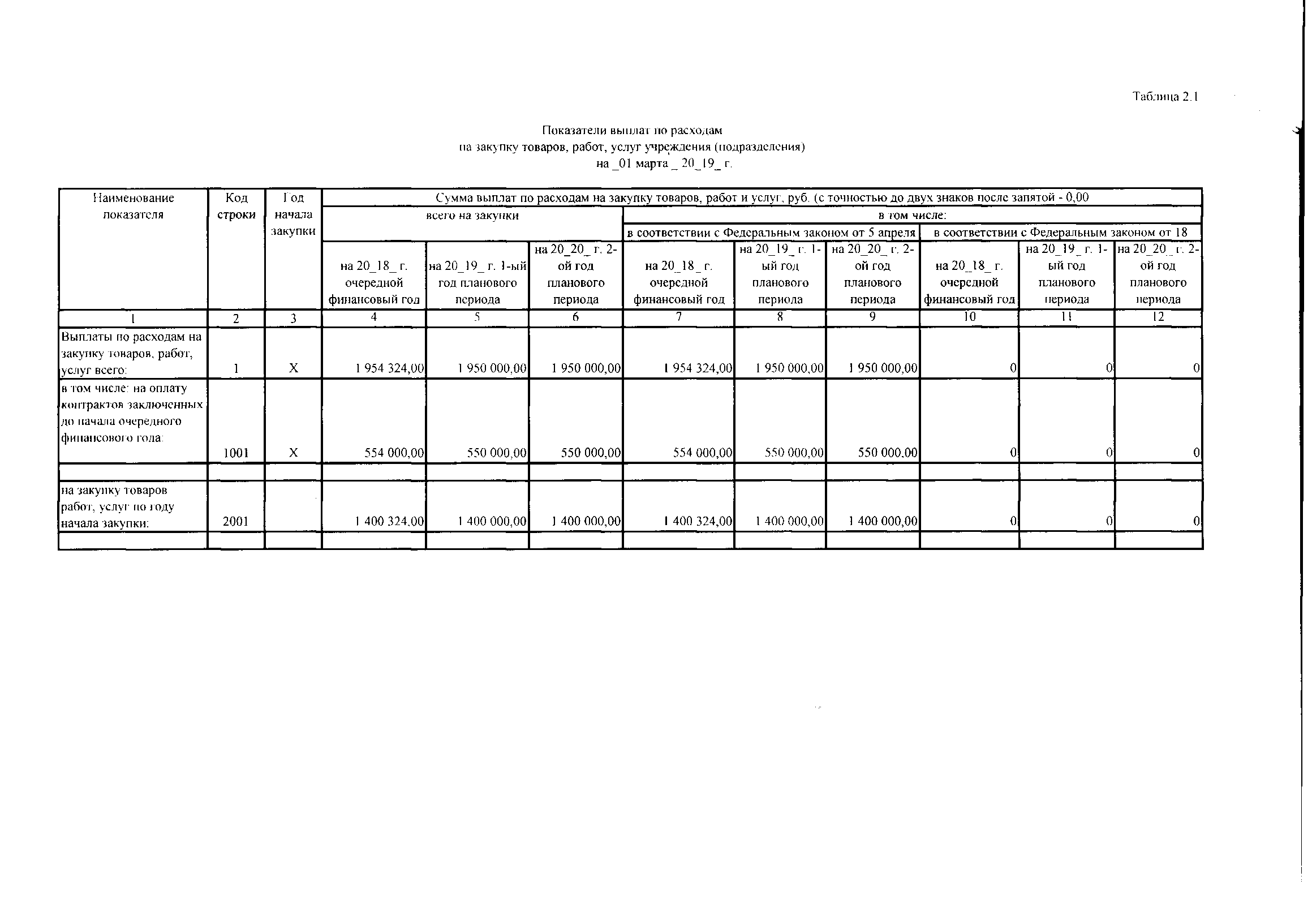 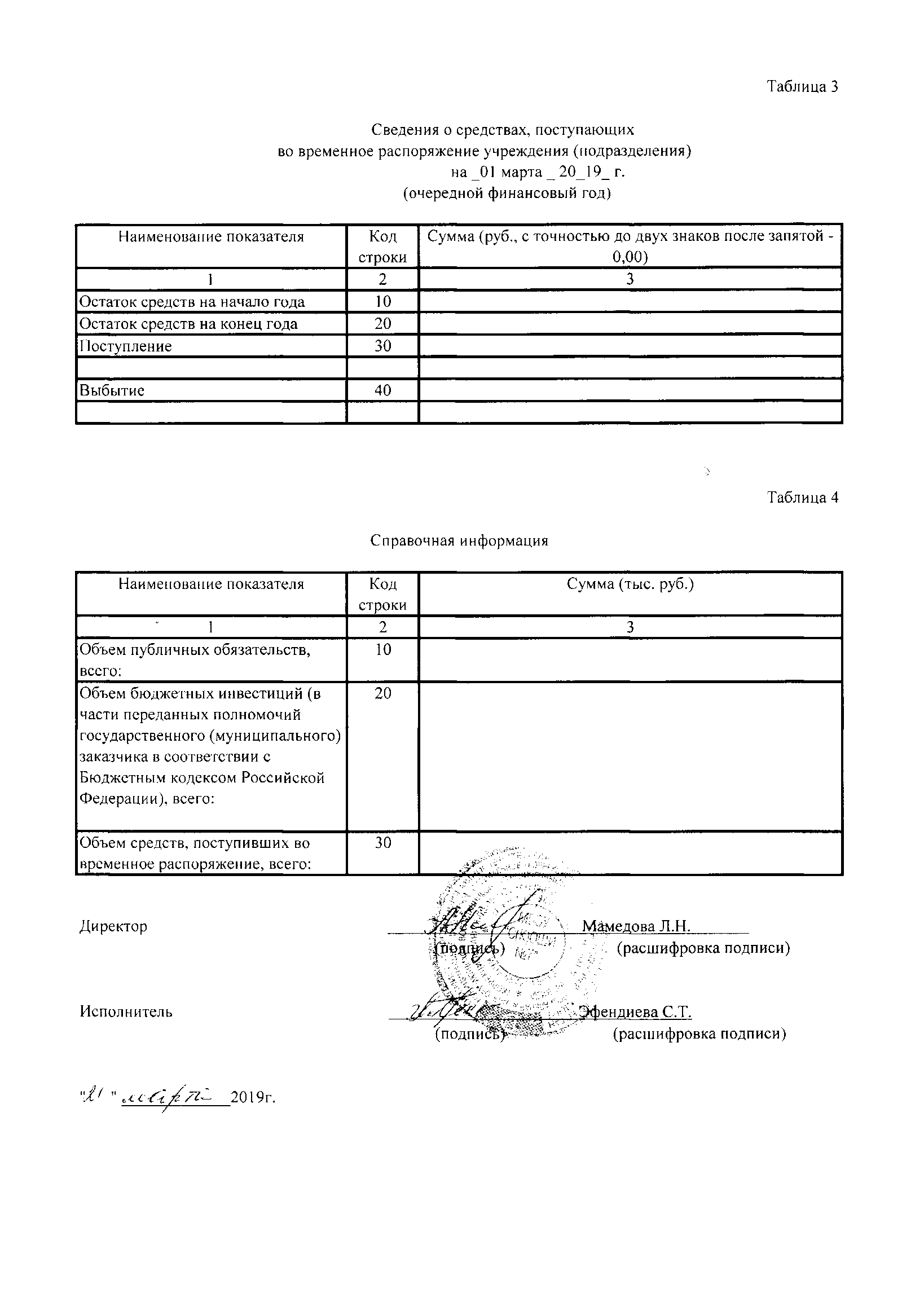 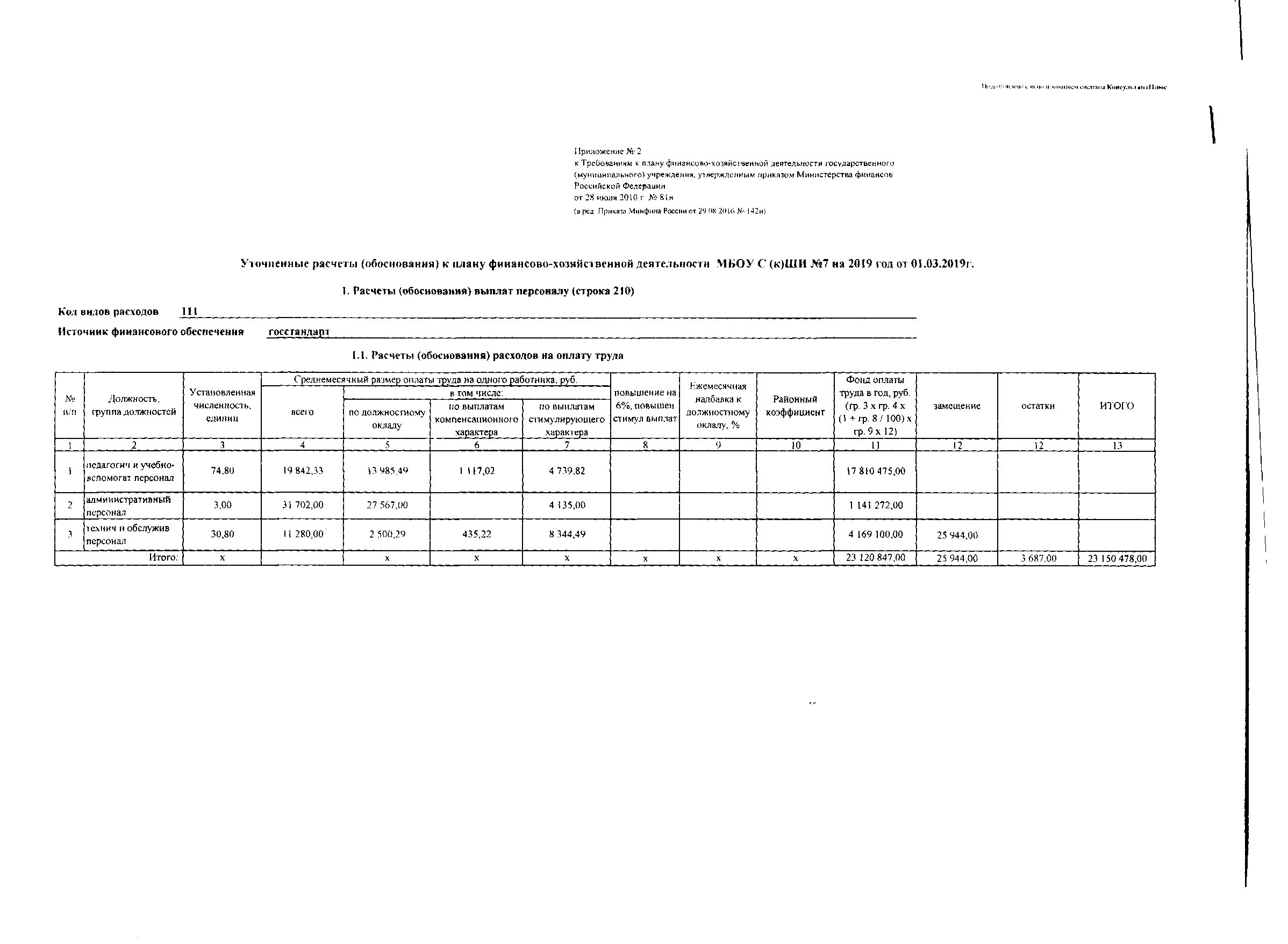 Подготовлено с использованием системы КонсультаитПлюс1.2. Расчеты (обоснования) выплат персоналу при направлении в служебные командировки 212ст по 112 видурасходов1.3. Расчеты (обоснования) выплат персоналу по уходу за ребенком 21 Зет1.4. Расчеты (обоснования) страховых взносов на обязательное страхование в Пенсионный фонд Российской Федерации, в Фонд социального страхования Российской Федерации, в Федеральный фонд обязательногомедицинского страхования* Указываются страховые тарифы, дифференцированные по классам профессионального риска, установленные Федеральным законом от 22 декабря 2005 г № 179-ФЗ "О страховых тарифах на обязательное социальное страхование от несчастных случаев на производстве и профессиональных заболеваний на 2006 год" (Собрание законодательства Российской Федерации, 2005, № 52, ст 5592, 2015, № 51, ст 7233)2. Расчеты (обоснования) расходов на социальные и иные выплаты населению 262ст
Код видов расходов     321	Источник финансового обеспечения	местный бюджет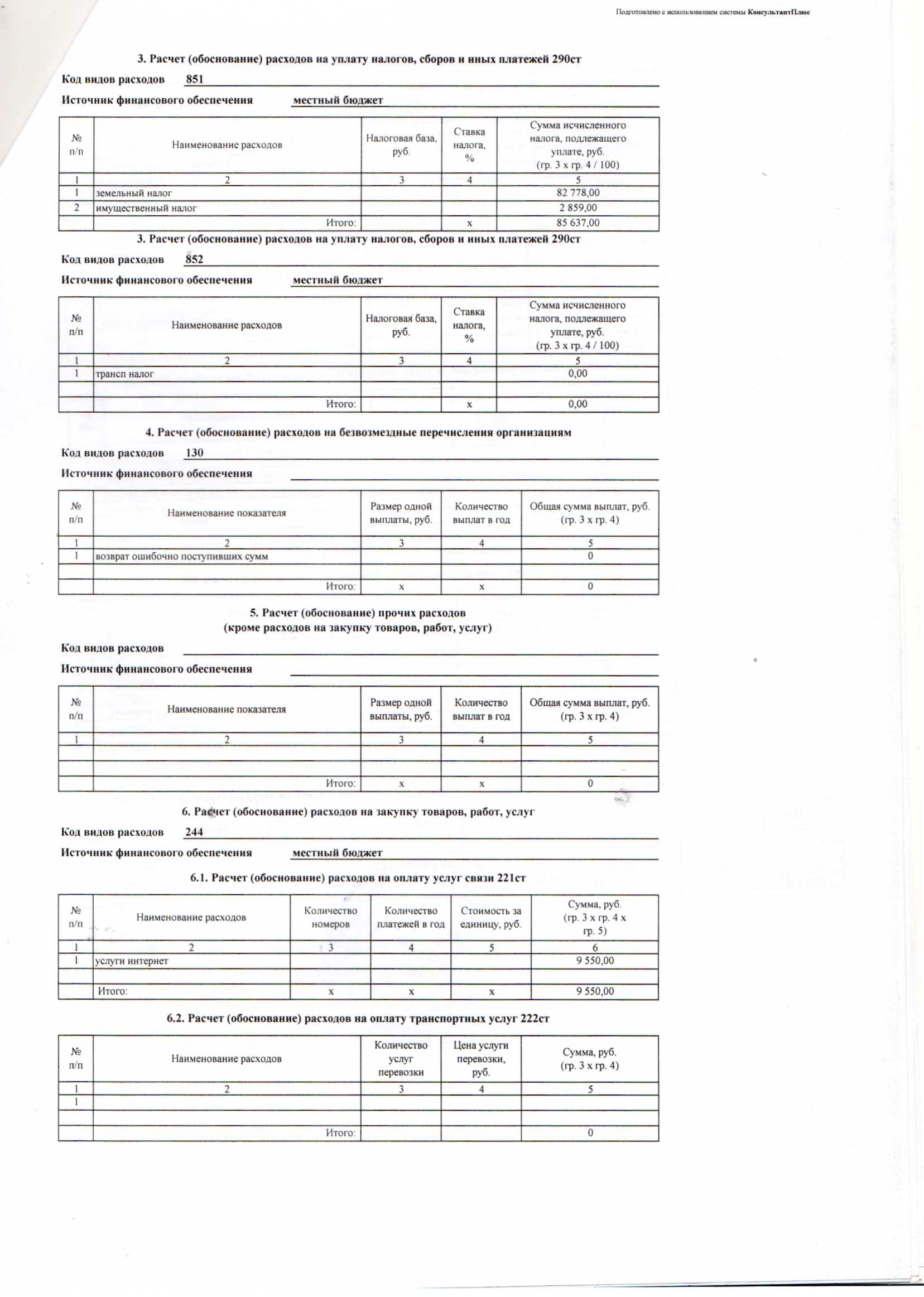 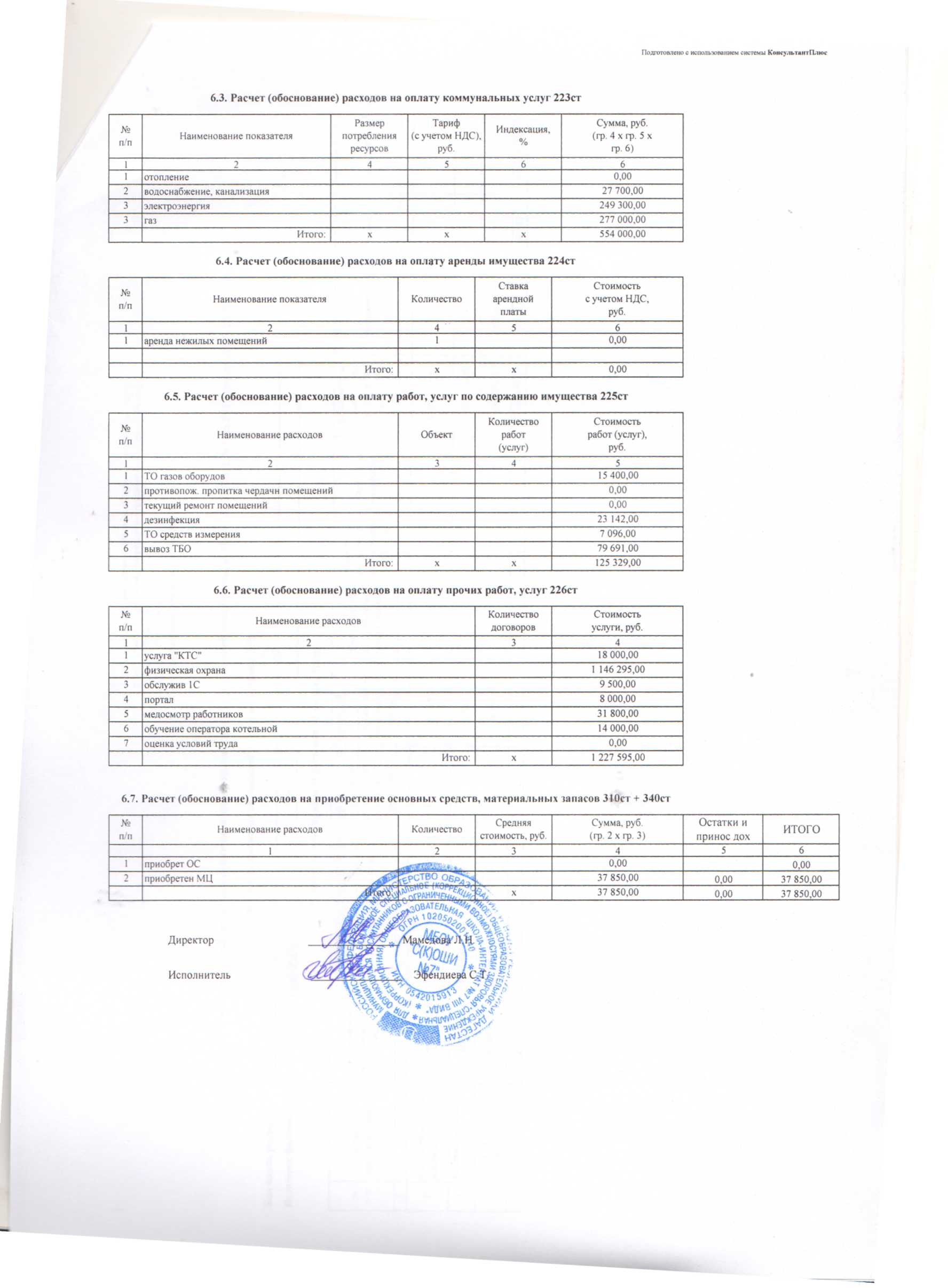 п/пНаименование расходовСредний размер выплаты на одного работника в день, руб.Количество работников, чел.Количество днейСумма, руб. (гр. 3 х гр. 4 х гр. 5)1234561суточные1001 400,002транспортные2001 800,003проживание5005 000,00Итого:XXX8 200,00№ п/пНаименование расходовЧисленность работников, получающих пособиеКоличество выплат в год на одного работникаРазмер выплаты (пособия) в месяц, руб.Сумма, руб. (гр. 3 х гр. 4 х гр.5)!234561пособие по уходу за ребенком2125817,24139 613,76Итого:XXX139 613,76№п/пНаименование государственного внебюджетного фондаРазмер базы для начисления страховых взносов, руб.Сумма взноса, руб.остаткиИТОГО1234561Страховые взносы в Пенсионный фонд Российской Федерации, всегоX5 092 297,00481 863,641.1в том числе: по ставке 22,0%5 092 297,00481 863,641.2по ставке 10,0%1.3с применением пониженных тарифов взносов в Пенсионный фонд Российской Федерации для отдельных категорий плательщиков2Страховые взносы в Фонд социального страхования Российской Федерации, всегоX2.1в том числе:обязательное социальное страхование на случай временной нетрудоспособности и в связи с материнством по ставке 2,9%531 644,002.2с применением ставки взносов в Фонд социального страхования Российской Федерации по ставке 0,0%2.3обязательное социальное страхование от несчастных случаев на производстве и профессиональных заболеваний по ставке 0,2%46 293,002.4обязательное социальное страхование от несчастных случаев на производстве и профессиональных заболеваний по ставке 0,_%*2.5обязательное социальное страхование от несчастных случаев на производстве и профессиональных заболеваний по ставке 0,_%*3Страховые взносы в Федеральный фонд обязательного медицинского страхования, всего (по ставке 5,]%)1 180 496,24Итого.X6 850 730,24481 863,647 332 593,88л»п/пНаименование показателяРазмер одной выплаты, руб.Количество выплат в годОбщая сумма выплат, руб. (гр. 3 х гр. 4)123451выходное пособие при сокращении30,00Итого:XX0,00